ZESPÓŁ SZKÓŁ BUDOWLANYCH			      im. gen. Stefana Grota Roweckiego Plac Dominikański 143 – 400 Cieszyntel. 33 858 0756, tel./fax 33 858 2345WNIOSEK O WYDANIE DUPLIKATUDane wnioskodawcy:                           imię i nazwisko					data i miejsce urodzenia                           ulica, nr domu/mieszkania			  		telefon                           kod pocztowy, miejscowość				PESELW związku ze ………………………¹wydanego w ……………….roku szkolnym oryginału:Świadetwa ukończenia technikumŚwiadectwa ukończenia technikum dla dorosłychŚwiadectwa ukończenia szkoły zawodowej/branżowej I stopniaŚwiadectwa dojrzałościDyplomu uzysknia tytułu zawodowegoLegitymacjiproszę o wydanie duplikatu. Oświadczam, że znana mi jest wynikająca z art.272 Kodeksu Karnego, odpowiedzialność za poświadczenie nieprawdy.Jednocześnie przyjmuję do wiadomości, że z chwilą otrzymania duplikatu oryginał dokumentu traci ważność. W przypadku odnalezienia utraconego oryginału zobowiązuję sie do zwrócenia go do Zespołu Szkół Budowlanych w Cieszynie. ………………………..	……………………….	……………………………………             miejscowość			    data			 	     podpis wnioskodawcyZałącznik:Dowód wniesienia opłaty w wysokości: 26 zł za duplikat świadectwa 9 zł za duplikat legitymacjina rachunek bankowy ZSB w Cieszynie :Getin Bank (wpłata w okienku pocztowym – Rynek 13 Cieszyn lub przelew na konto)konto nr 26 1560 0013 2015 1821 8000 0003 ¹zagubieniem/zniszczeniem 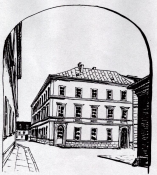 